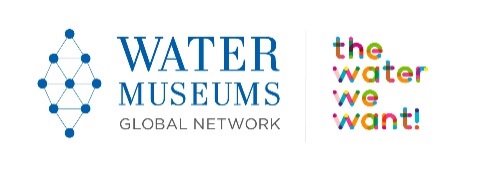 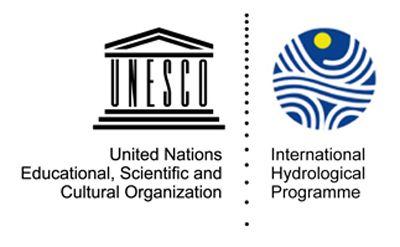 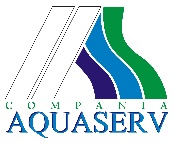 FORMULAR DE ÎNREGISTRARE și TERMENI ȘI CONDIȚII PENTRU PARTICIPANȚI Concursul cu premii pentru tineri Apa pe care ne-o dorim - ediția II 2021CUM SĂ VĂ ÎNSCRIEȚI Pentru a participa la Concursul “Apa pe care ne-o dorim”, școlile, învățătorii/profesorii și tinerii participanți trebuie să: Contacteze muzeul afiliat Rețelei Globale a Muzeelor Apei, în cazul de față Muzeul Casa Apei.Completeze și semneze Formularul de înregistrare în mod corespunzător pentru fiecare creație artistică înscrisă în concurs.Formularul de înregistrare și creația artistică propriu zisă alături de titlu și descriere în limba engleză, vor fi transmise pe adresele de email casaapei@aquaserv.ro sau presa@aquaserv.ro  până la data de 30 aprilie 2021. DATELE INSTITUȚIEI/ȘCOLIIȘcoala/Instituția ____________________________________________________________________ __________________________________________________________________________________ Adresa____________________________________________________________________________ Număr______Oraș___________________________________ Cod poștal_______________________Clasa participantă___________Grupa de vârstă a elevului/elevilor (6-12 sau 13-18 ani) ____________ Numele învățătorului/profesorului______________________________________________________E-mail învățător/profesor (obligatoriu) __________________________________________________Număr de telefon ___________________________________________________________________  Se înscrie în Concursul “Apa pe care ne-o dorim” prin Muzeul Casa Apei aparținând Companiei AQUASERV S.A., afiliat Rețelei Globale a Muzeelor de Apă, municipiul Târgu Mureș,  România. cu următoarele creații artistice (vă rugăm să bifați doar una):□ DESEN   □ FOTOGRAFIE    □ SCURTMETRAJ/ANIMAȚIE    □ ESEU/SLOGAN     □ FUNDALURI MUZICALE/SUNETE ALE NATURIIFiecare creație artistică trebuie să fie însoțită de un titlu și o scurtă descriere de maxim 200 de cuvinte în limba română cu traducere obligatorie in limba engleză. Eseurile și sloganele sunt permise în orice limbă atât timp cât este pusă la dispăziție și traducerea în limba engleză. Este obligatoriu ca toate creațiile transmise să asigure subtitrare în limba engleză inclusiv a dialogurilor, versurilor și eseelor. Lucrările fără traduceri în limba engleză nu sunt eligibile.Concret, completați un exemplar al Formularului de înscriere în limba română și un exemplar în limba engleză.Fiecare creație artistică va fi transmisă alături de formularul de înregistrare, în format electronic (.jpeg ; .png; wmv; mpeg, mp4 ,etc) și va fi denumită cu numele autorului. TITLUL ȘI DESCRIEREA CREAȚIEI ARTISTICE (Max. 200 de cuvinte în limba româna și limba engleză) __________________________________________________________________________________ __________________________________________________________________________________  __________________________________________________________________________________ __________________________________________________________________________________ __________________________________________________________________________________ __________________________________________________________________________________ __________________________________________________________________________________ __________________________________________________________________________________ __________________________________________________________________________________ __________________________________________________________________________________ __________________________________________________________________________________ __________________________________________________________________________________ __________________________________________________________________________________ __________________________________________________________________________________ __________________________________________________________________________________ __________________________________________________________________________________ __________________________________________________________________________________ __________________________________________________________________________________ __________________________________________________________________________________ __________________________________________________________________________________ __________________________________________________________________________________ __________________________________________________________________________________ __________________________________________________________________________________FORMULARUL DE ÎNSCRIERE COMPLETAT DE CADRUL DIDACTIC RESPONSABIL DECLARAȚIE PRIVIND UTILIZAREA CREAȚIILOR ARTISTICE ÎNSCRISE. PRELUCRAREA DATELE PERSONALE ȘI POLITICA DE CONFIDENȚIALITATE PRIVIND PROTECȚIA ȘI SIGURANȚA COPILULUI.Numele complet al cadrului didactic _____________________________________________________E-mail ________________________ □ În aplicarea la concursul „Apa pe care ne-o dorim” a Rețelei Globale a Muzeelor de Apă, sunt de acord cu Termenii și Condițiile concursului și cu prelucrarea datelor cu caracter personal care sunt atașate în acest document (a se vedea *). □ Prin prezenta, acord Rețelei Globale a Muzeelor de Apă drepturi depline de a folosi oricare dintre desene, fotografii, videoclipuri și eseuri depuse la concursul “Apa pe care ne-o dorim” și la orice reproducere sau adaptare a acestor medii și texte pentru documentarea programului și promovarea atât activitățile UNESCO, cât și activitățile Rețelei Globale, așa cum sunt detaliate în acest document privind confidențialitatea și tratarea datelor cu caracter personal (**). Aceasta ar putea include (dar nu se limitează la), dreptul de a le utiliza în formularele lor tipărite și on-line, ca și comunicate media, rapoarte UNESCO, publicații și alte documente / formulare publicitare. □ Prin prezenta, declar că am citit și Anunțul de politică anexat privind protecția și siguranța copilului (a se vedea ***) și că am obținut permisiunile corespunzătoare din partea părinților / tutori în cazul în care videoclipurile sau fotografiile prezentate prezintă copii. □ Declar că voi fi persoana responsabilă pentru postarea înregistrărilor și accesarea pe rețelele sociale în numele elevilor. Locul și data ________________________________ Semnătura (obligatorie) ____________________(*)TERMENI ȘI CONDIȚII: Promotorul Concursului este Rețeaua Globală a Muzeelor de Apă (WAMU-NET), care este o „inițiativă emblematică” UNESCO-PHI, dar care nu reprezintă opiniile UNESCO sau a Programului Hidrologic Internațional.Nu există nici o taxă de participare la această competiție.După termenul limită de 30 aprilie nu vor mai fi acceptate alte înscrieri la concurs.Prin participarea la acest concurs, școlile și participanții individuali sunt de acord să respecte acești Termeni și Condiții.Prin aplicarea la concurs, participanții declară că dețin drepturi de autor asupra lucrărilor trimise. WAMU-NET nu poate fi tras la răspundere pentru utilizarea necorespunzătoare a lucrărilor de către participanți, încălcarea drepturilor de autor făcute de participanți sau declarații false.Toți participanții trebuie să trimită un formular de înregistrare semnat în mod corespunzător de educatorul/profesorul responsabil. Fără detaliile educatorului/profesorului responsabil și semnătura aferentă, lucrările trimise nu sunt eligibile.Dacă fotografia sau videoclipul include copii, trebuie solicitată permisiunea părinților (sau a tutorilor).Prin semnarea Formularului de Înregistrare, participanții confirmă că au citit și că respectă, de asemenea, Politica privind protecția copilului detaliată mai jos și adoptată de Rețeaua Globală.Orice desene / fotografii / videoclipuri utilizate și publicate de WAMU-NET vor fi creditate școlii / instituției participante și creatorului / autorului / autorilor.Prin trimiterea oricărei lucrări și acceptarea prezenților Termeni și Condiții, participantul acceptă ca lucrarea să fie utilizată de WAMU-NET pe site-ul său, bloguri și canalele de socializare.Educatorul/profesorul responsabil care semnează acest formular, este singura persoană abilitată să aibă acces și să posteze intrări pe rețelele sociale în numele elevilor.Toate datele personale colectate de WAMU-NET vor fi păstrate în siguranță conform reglementărilor GDPR europene (Regulamentul general privind protecția datelor), așa cum este detaliat mai jos în Notificarea privind confidențialitatea și tratarea datelor cu caracter personal.Toate lucrările și datele colectate vor fi stocate de Rețeaua Globală într-o arhivă online securizată, care va fi gestionată și utilizată numai de personalul WAMU-NET în scopul concursului.(**) AVIZ PRIVIND CONFIDENȚIALITATEA ȘI PROTECȚIA DATELOR CU CARACTER PERSONAL Rețeaua Globală a Muzeelor de Apă, în conformitate cu art. 13 din Regulamentul European privind protecția datelor 679/2016 (GDPR), informează că prelucrarea datelor cu caracter personal, reprezentate prin desene, fotografii și videoclipuri, va fi efectuată atât on-line, cât și pe hârtie, în conformitate cu legislația europeană și cu principiile corectitudine, legalitate, transparență și confidențialitate. Datele dvs. personale vor fi utilizate în scopul promovării numai a activității desfășurate de Rețeaua Globală a Muzeelor de Apă sau de UNESCO. Acordarea consimțământului pentru diseminarea datelor cu caracter personal prin intermediul site-urilor web, al mass-media tipărită și / sau orice alt mijloc de distribuție electronică este opțional. În orice moment, este posibil să se exercite drepturile indicate în articolele 15,16,17,18 din GDPR european cu revocarea acestei autorizații, anularea, rectificarea sau integrarea datelor. Aceste drepturi pot fi exercitate prin trimiterea unei notificări scrise către operatorul de date la adresa: info@watermuseums.net .(***)AVIZ DE POLITICĂ PRIVIND PROTECȚIA ȘI SIGURANȚA COPILULUI Acest document este Politica de Protecție a Copilului din Rețeaua Globală a Muzeelor de Apă, care va fi urmată de tot personalul și voluntarii muzeului de apă afiliat WAMU-NET implicați în implementarea Concursului Internațional de Premii pentru Tineret “Apa pe care ne-o dorim”. Împărtășim această politică în cadrul membrilor rețelei noastre și al tuturor școlilor partenere, deoarece vrem să ne dezvoltăm și să ne îmbunătățim activitatea și să ne promovăm politica ori de câte ori este posibil, precum și să ne asigurăm că îndeplinim așteptările și standardele comune. Rețeaua Globală a Muzeelor de Apă lucrează cu copii și tineri într-o varietate de situatii diferite. Avem un angajament absolut de a promova drepturile și bunăstarea copilului și de a aborda problema abuzurilor asupra copiilor în toate formele sale. Această politică nu se limitează la, ci include următoarele:Fotografii / clipuri cu copii Fotografiile copiilor ar trebui făcute numai cu permisiunea profesorilor însoțitori și cu asigurarea lor, că acei copii au semnat un certificat prin care nu obiectează pentru fotografiile care trebuie făcute și distribuite pe rețelele de socializare. Fotografia / videoclipurile din programele noastre sunt folosite pentru a documenta, partaja și promova activitatea Rețelei Globale a Muzeelor de Apă pentru a pune în valoare patrimoniul local al apei și Obiectivele de Dezvoltare Durabile ale Agendei 2030 sau școlile / organizațiile partenere și nu în orice alt scop. Imaginile ar trebui să aibă un scop de ex. arată un grup, o lucrare care se desfășoară sau o lucrare finalizată, un profesor în acțiune sau copii care evaluează sau vorbesc despre munca lor. Evaluarea riscurilor și siguranța copilului Cadrele didactice trebuie să aibă grijă de elevii lor și să gestioneze riscurile. Toți angajații trebuie să își asume responsabilitatea individuală pentru a se asigura că nu sunt singuri cu copiii sau fără supravegherea unor profesori sau îngrijitori. Acest lucru este pentru propria lor siguranță, precum și pentru siguranța și confortul copiilor. Toți angajații se angajează să ia măsuri imediate în cazul unui copil în pericol, inclusiv apelarea asistenței medicale sau a poliției.Abuz asupra copilului Toți adulții implicați în activități educaționale au responsabilitatea de a sesiza și raporta autorităților competente orice suspiciune de abuz asupra copiilor - păstrând în același timp confidențialitatea acolo unde este cazul și în interesul demnității și siguranței copilului. În special, toți angajații și voluntarii trebuie să se familiarizeze cu această politică. Personalul și voluntarii implicați în Concursul Internațional de Premii pentru Tineret “Apa pe care ne-o dorim”prin muzee apei locale, recunosc Declarația ONU privind drepturile copilului (1992) și se angajează să respecte copiii și să recunoască vulnerabilitatea lor de bază la abuzul adulților.Personalul și voluntarii nu trebuie niciodată să:lovească sau sa abuzeze in orice alt fel, fizic sau psihic copiii;dezvolte relații cu copii care ar putea fi în orice fel considerate de exploatare sau abuzive;acționeaze în moduri care pot fi abuzive sau pot pune un copil în pericol ;folosească un limbaj neadecvat, să facă sugestii sau să ofere sfaturi nepotrivite, jignitoare sau abuzive;se comporte fizic într-un mod care este inadecvat sau provocator sexual;accepte sau participe la comportamentul copiilor care este ilegal, nesigur sau abuziv;acționeze în moduri menite să rușineze, să umilească, să submineze sau să degradeze copiii sau să comită în orice alt fel orice formă de abuz emoțional;discrimineze, manifeste un tratament diferențiat sau să favorizeze anumiți copii, cu excluderea altora.Instruire și conștientizare Toți angajații implicați în Concursul Internațional de Premii pentru Tineret “Apa pe care ne-o dorim”ar trebui să citească această politică și să fie siguri că o înțeleg pentru a preveni orice neglijare sau abuz fizic, emoțional sau sexual. Tot noul personal și voluntarii trebuie să citească și să înțeleagă această politică înainte de a începe să lucreze cu copiii și școlile.